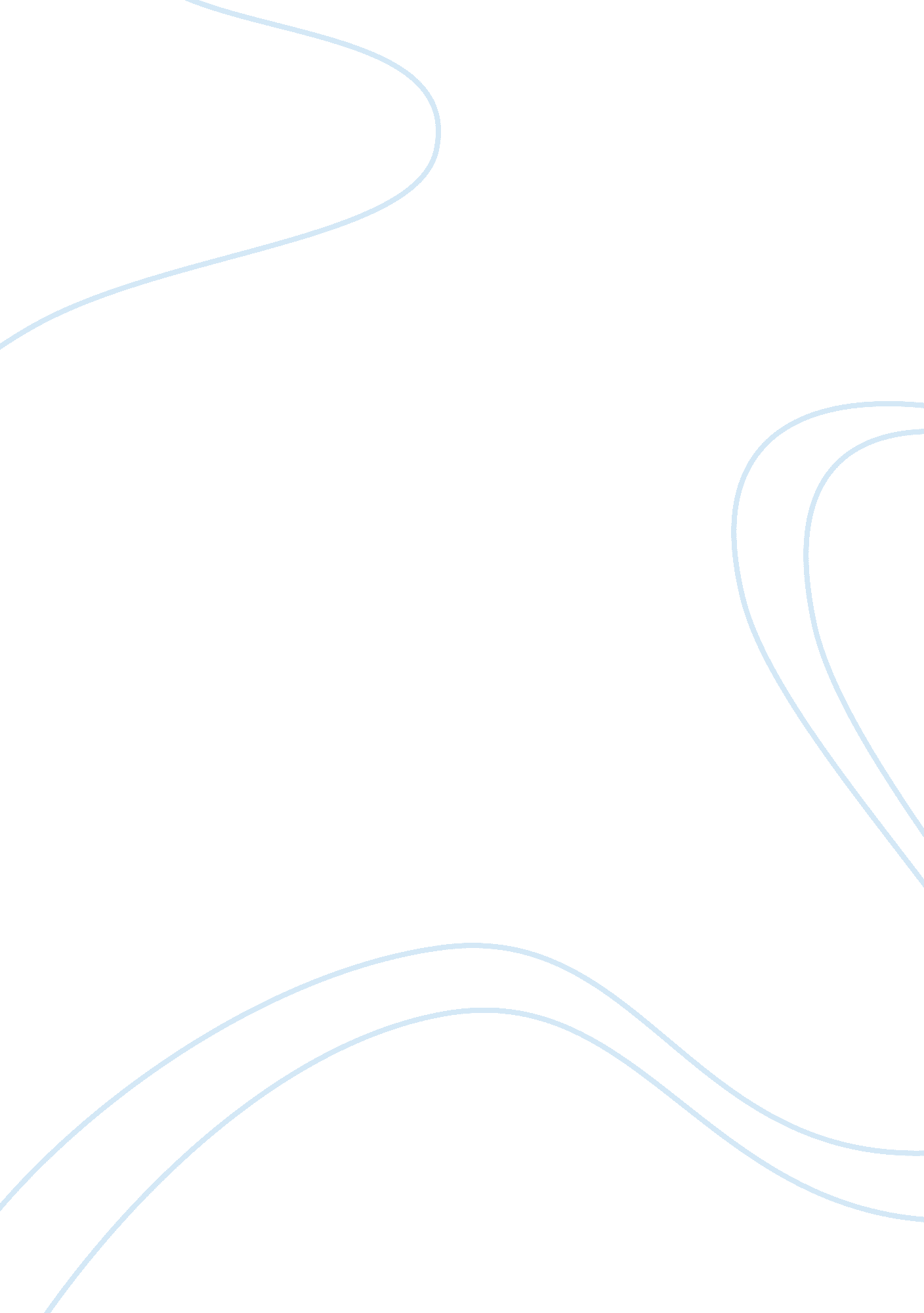 Electronic medical records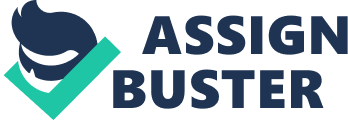 In this article the author explains patients' records at healthcare facilities may now be stored using electronic medical records () instead of the paper charts that have been used in the past. Emus have several disadvantages and advantages. One of the biggest disadvantages to Mars is the high initial start-up cost. The healthcare facilities have to buy the equipment to begin the process. They also have to hire people to convert their current files from paper copies to electronic copies. This is a very time-consuming process, which is another disadvantage. Transferring all the medical records takes a good deal of time, and if a doctor has need of a particular file and it hasn't yet been transferred, the paper copy has to be found. This also increases the possibility of errors (-, 2003-2009). Unfortunately, not all systems work the same. This can be a challenge when putting in a system. Healthcare providers may have different systems from facility to facility, and those systems might not be compatible. If the systems are not compatible, it will likely be difficult to get information about patients instantly (-, 2003-2009). Another challenge that comes up when starting to use an EAR system is the threat of hackers, such as nurses, Doctors and so on printing patients' records sharing them with other people. When Information Is stored In a database, virtually anyone can gain access to them. This has happened countless times on the Internet In many well-publicized cases, so the possibility that personal medical records could be hacked is concerning to many patients (-, 2003-2009). One clear advantage to Mars Is the reduction In mistakes made by healthcare providers. Doctors are notorious for having bad handwriting, and that bad handwriting can lead to mistakes being made In prescriptions, treatments, or diagnoses. Using an EAR, the notes and Instructions that would typically be handwritten would instead be typed and so much easier to read (-, 2003-2009). Another great benefit of Mrs. Is a reduction In storage space needed for medical records. With all of the medical records In one database, doctors and other healthcare providers would no longer need shelves and shelves to hold everyone's. I have to say I agree and disagree with the author, I agree with the author because having electronic records If patient records will be more convenient for the health Industry so they will not have to have so many file cabinets for patients' records. The reason why I disagree with the author because having electronic records can be bad because It's a lot of people In the world who knows how to break codes on the computers no matter what facility Its coming from. If that was to happen then patients records that they thought was private will be exposed to millions of people across the world. The purpose of this article Is to examine Issues related to , privacy, and the electronic medical record. Reference Pamela A. Maya, Mary E. Metal. Nursing. August 1997 (3). With other people. When information is stored in a database, virtually anyone can gain access to them. This has happened countless times on the internet in many advantage to Mars is the reduction in mistakes made by healthcare providers. To mistakes being made in prescriptions, treatments, or diagnoses. Using an EAR, the notes and instructions that would typically be handwritten would instead be typed Emus is a reduction in storage space needed for medical records. With all of the medical records in one database, doctors and other healthcare providers would no disagree with the author, I agree with the author because having electronic records if patient records will be more convenient for the health industry so they will not have author because having electronic records can be bad because it's a lot of people in the world who knows how to break codes on the computers no matter what facility its article is to examine issues related to confidentiality, privacy, and the electronic. 